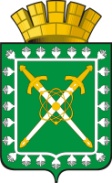  АДМИНИСТРАЦИЯ ГОРОДСКОГО ОКРУГА «ГОРОД ЛЕСНОЙ»П О С Т А Н О В Л Е Н И Е_____________              		                                                                              № ____г. ЛеснойОб утверждении административного регламента предоставления муниципальной услуги «Направление уведомления о соответствии указанных в уведомлении о планируемом строительстве параметров объекта индивидуального жилищного строительства или садового дома установленным параметрам и допустимости размещения объекта индивидуального жилищного строительства или садового дома на земельном участке»В соответствии с Федеральным законом от 27 июля 2010 года № 210-ФЗ «Об организации предоставления государственных и муниципальных услуг», постановлением администрации городского округа «Город Лесной» от 13.05.2021  № 485 «Об утверждении Порядка разработки и утверждения административных регламентов предоставления муниципальных услуг» ПОСТАНОВЛЯЮ:1. Утвердить административный регламент предоставления муниципальной услуги «Направление уведомления о соответствии указанных в уведомлении о планируемом строительстве параметров объекта индивидуального жилищного строительства или садового дома установленным параметрам и допустимости размещения объекта индивидуального жилищного строительства или садового дома на земельном участке» (прилагается).2. Признать утратившим силу постановление администрации городского округа «Город Лесной» от 04.08.2020 № 820 «Выдача уведомления о  соответствии (несоответствии) указанных в уведомлении о планируемом строительстве объекта индивидуального жилищного строительства или садового дома параметрам и допустимости размещения объекта индивидуального жилищного строительства или садового дома на земельном участке». 3. Настоящее постановление опубликовать в печатном средстве массовой информации «Вестник-официальный» и разместить на официальном сайте администрации городского округа «Город Лесной» в информационно- телекоммуникационной сети «Интернет».4. Контроль за исполнением настоящего постановления возложить на заместителя главы городского округа «Город Лесной» по энергетике и                  жилищно-коммунальному хозяйству Строкова Д.В.Глава городского округа «Город Лесной»                                                                                    С.Е. ЧерепановУТВЕРЖДЕНпостановлением администрациигородского округа «Город Лесной»от __________________  №___________«Об утверждении административного регламента предоставления муниципальной услуги «Направление уведомления о соответствии указанных в уведомлении о планируемом строительстве параметров объекта индивидуального жилищного строительства или садового дома установленным параметрам и допустимости размещения объекта индивидуального жилищного строительства или садового дома на земельном участке»АДМИНИСТРАТИВНЫЙ РЕГЛАМЕНТ предоставления муниципальной услуги «Направление уведомления о соответствии указанных в уведомлении о планируемом строительстве параметров объекта индивидуального жилищного строительства                   или садового дома установленным параметрам и допустимости размещения объекта индивидуального жилищного строительства или садового дома на земельном участке» 1. Общие положенияПредмет регулирования регламента1. Административный регламент предоставления муниципальной услуги «Направление уведомления о соответствии указанных в уведомлении о планируемом строительстве параметров объекта индивидуального жилищного строительства или садового дома установленным параметрам и допустимости размещения объекта индивидуального жилищного строительства или садового дома на земельном участке» (далее – административный регламент) устанавливает порядок и стандарт предоставления муниципальной услуги «Направление уведомления о соответствии указанных в уведомлении о планируемом строительстве параметров объекта индивидуального жилищного строительства или садового дома установленным параметрам и допустимости размещения объекта индивидуального жилищного строительства или садового дома на земельном участке» (далее – муниципальная услуга).2. Административный регламент устанавливает сроки и последовательность административных процедур администрации городского округа «Город Лесной»                         (далее – Администрация), осуществляемых в ходе предоставления муниципальной услуги, порядок взаимодействия между должностными лицами, взаимодействия с заявителями.Круг заявителей3. Заявителями на получение муниципальной услуги являются застройщики – юридические и физические лица, в том числе индивидуальные предприниматели (далее – заявитель).Интересы заявителей могут представлять лица, обладающие соответствующими полномочиями (далее – представитель заявителя).Требование предоставления заявителю муниципальной услуги в соответствиис вариантом предоставления муниципальной услуги, соответствующим признакам заявителя, определенным в результате анкетирования, проводимого органом, предоставляющим услугу (далее – профилирование), а также результата,                                  за предоставлением которого обратился заявитель4. Вариант предоставления муниципальной услуги определяется в зависимости от результата предоставления муниципальной услуги, за предоставлением которого обратился заявитель.5. Признаки заявителя определяются путем профилирования, осуществляемого в соответствии с административным регламентом.Раздел 2. Стандарт предоставления муниципальной услугиНаименование муниципальной услуги6. Наименование муниципальной услуги – «Направление уведомления о соответствии указанных в уведомлении о планируемом строительстве параметров объекта индивидуального жилищного строительства или садового дома установленным параметрам и допустимости размещения объекта индивидуального жилищного строительства или садового дома на земельном участке».Наименование органа, предоставляющего муниципальную услугу7. Муниципальная услуга предоставляется Администрацией. Структурным подразделением Администрации, ответственным за предоставление муниципальной услуги, является управление по архитектуре и градостроительству Администрации (далее – УАиГ).8. Получение муниципальной услуги возможно через филиал государственного бюджетного учреждения Свердловской области «Многофункциональный центр предоставления государственных и муниципальных услуг» в городе Лесном (далее – МФЦ), которое осуществляется в соответствии с административным регламентом и соглашением, заключенным между МФЦ и Администрацией, с момента его вступления в силу.При предоставлении муниципальной услуги МФЦ не имеет возможности принять решение об отказе в приеме заявления и прилагаемых к нему документов, необходимых для предоставления муниципальной услуги, в случае, если такое заявление подано в МФЦ.Результат предоставления муниципальной услуги9. Результатом предоставления муниципальной услуги является:9.1. Выдача (направление) заявителю решения о предоставлении муниципальной услуги.	Документом, содержащим решение о предоставлении муниципальной услуги, на основании которого заявителю предоставляется результат муниципальной услуги, является: 	уведомление о соответствии указанных в уведомлении о планируемых строительстве или реконструкции объекта индивидуального жилищного строительства или садового дома параметров объекта индивидуального жилищного строительства или садового дома установленным параметрам и допустимости размещения объекта индивидуального жилищного строительства или садового дома на земельном участке  (далее – уведомление о соответствии) по форме, согласно приложению № 1 к административному регламенту;	уведомление о несоответствии указанных в уведомлении о планируемых строительстве или реконструкции объекта индивидуального жилищного строительства или садового дома параметров объекта индивидуального жилищного строительства или садового дома установленным параметрам и (или) недопустимости размещения объекта индивидуального жилищного строительства или садового дома на земельном участке (далее – уведомление о несоответствии) по форме, согласно приложению № 2 к административному регламенту.9.2. Выдача дубликата документа, выданного по результатам предоставления муниципальной услуги, либо отказ в выдаче такого дубликата.Документом, содержащим решение о предоставлении муниципальной услуги, на основании которого заявителю предоставляется результат муниципальной услуги, является:дубликат, ранее выданного в результате предоставления муниципальной услуги, документа, указанного в подпункте 9.1 пункта 9 административного регламента;уведомление об отказе в предоставлении муниципальной услуги.9.3. Исправление допущенных опечаток и ошибок в сведениях, указанных в документе, являющемся результатом предоставления муниципальной услуги.Документом, содержащим решение о предоставлении муниципальной услуги, на основании которого заявителю предоставляется результат муниципальной услуги, является: решение, содержащее исправление допущенных опечаток и ошибок в ранее выданных в результате предоставления муниципальной услуги документах, указанных в подпункте 9.1 пункта 9 административного регламента;уведомление об отказе в предоставлении муниципальной услуги.10. Исчерпывающий перечень оснований для направления заявителю уведомления о несоответствии:а) указанные в уведомлении о планируемом строительстве, уведомлении об изменении параметров объекта индивидуального жилищного строительства или садового дома не соответствуют предельным параметрам разрешенного строительства, установленным правилами землепользования и застройки, документацией по планировке территории или обязательным требованиям к параметрам объектов капитального строительства, установленным Градостроительным кодексом Российской Федерации, другими федеральными законами и действующим на дату поступления уведомления о планируемом строительстве, уведомления об изменении параметров;	б) размещение указанных в уведомлении о планируемом строительстве, уведомлении об изменении параметров объекта индивидуального жилищного строительства или садового дома не допускается в соответствии с видами разрешенного использования земельного участка и (или) ограничениями, установленными в соответствии с земельным и иным законодательством Российской Федерации и действующими на дату поступления уведомления о планируемом строительстве;в) уведомление о планируемом строительстве, уведомление об изменении параметров подано или направлено лицом, не являющимся застройщиком в связи с отсутствием у него прав на земельный участок;г) в срок, указанный в части 9 статьи 51.1 Градостроительного кодекса Российской Федерации, от органа исполнительной власти субъекта Российской Федерации, уполномоченного в области охраны объектов культурного наследия, поступило уведомление о несоответствии описания внешнего облика объекта индивидуального жилищного строительства или садового дома предмету охраны исторического поселения и требованиям к архитектурным решениям объектов капитального строительства, установленным градостроительным регламентом применительно к территориальной зоне, расположенной в границах территории исторического поселения федерального или регионального значения.11. Формирование реестровой записи в качестве результата предоставления муниципальной услуги не предусмотрено.12. Результат предоставления услуги, указанной в пункте 9 административного регламента:направляется заявителю в форме электронного документа, подписанного усиленной квалифицированной электронной подписью специалиста Администрации, в личный кабинет в федеральной государственной информационной системе «Единый портал государственных и муниципальных услуг (функций)» (https://www.gosuslugi.ru/) (далее – Единый портал), в случае если такой способ указан в уведомлении о планируемом строительстве, уведомлении об изменении параметров;выдается заявителю на бумажном носителе при личном обращении в Администрацию, МФЦ либо направляется заявителю посредством почтового отправления в соответствии с выбранным заявителем способом получения результата предоставления муниципальной услуги.Вместе с результатом предоставления услуги заявителю в личный кабинет на Едином портале направляется уведомление о возможности получения результата предоставления услуги на бумажном носителе в Администрации или в МФЦ.Срок предоставления муниципальной услуги13. Максимальный срок предоставления муниципальной услуги, который исчисляется со дня регистрации уведомления и документов, необходимых для предоставления муниципальной услуги, в том числе на Едином портале, а также в МФЦ:13.1. В части выдачи (направлении) заявителю решения о предоставлении муниципальной услуги не превышает 7 рабочих дней.13.2. В части выдачи дубликата документа, выданного по результатам предоставления муниципальной услуги, составляет 3 рабочих дня.13.3. В части исправления допущенных опечаток и ошибок в документах, выданных в результате предоставления муниципальной услуги, составляет 3 рабочих дня.14. В случае обращения заявителя через МФЦ срок предоставления муниципальной услуги исчисляется с момента регистрации заявления в Администрации.Правовые основания для предоставления муниципальной услуги15. Перечень нормативных правовых актов, регулирующих предоставление муниципальной услуги, с указанием их реквизитов и источников официального опубликования размещен на официальном сайте Администрации в информационно-телекоммуникационной сети «Интернет» по адресу: https://gorodlesnoy.ru/adm-reforma/gosserv1/ispolniteli-uslug/ (далее – сеть Интернет) и на Едином портале (https://gosuslugi.ru/600153/1).Исчерпывающий перечень документов, необходимых для предоставления муниципальной услуги 16. Исчерпывающий перечень документов, необходимых для предоставления муниципальной услуги, которые заявитель (представитель заявителя) должен представить самостоятельно:16.1. В случае обращения за предоставлением муниципальной услуги:	1) уведомление о планируемых строительстве или реконструкции объекта индивидуального жилищного строительства или садового дома (далее – уведомление) по форме, согласно приложению № 3 к административному регламенту;             2) уведомление об изменении параметров планируемого строительства или реконструкции объекта индивидуального жилищного строительства или садового дома (далее – уведомление об изменении параметров) по форме, согласно приложению № 4 к административному регламенту;	3) документ, удостоверяющий личность заявителя или представителя заявителя.В случае направления уведомления посредством Единого портала сведения из документа, удостоверяющего личность заявителя, представителя заявителя формируются при подтверждении учетной записи в Единой системе идентификации и аутентификации (далее – ЕСИА) из состава соответствующих данных указанной учетной записи и могут быть проверены путем направления запроса с использованием системы межведомственного электронного взаимодействия (далее – СМЭВ).В случае если уведомление подается представителем заявителя, дополнительно представляется документ, подтверждающий полномочия представителя действовать от имени заявителя.4) правоустанавливающие документы на земельный участок, в случае если права на него не зарегистрированы в Едином государственном реестре недвижимости (подлинники);5) заверенный перевод на русский язык документа о государственной регистрации юридического лица в соответствии с законодательством иностранного государства, 
в случае если застройщиком является иностранное юридическое лицо (подлинник);6) описание внешнего облика объекта индивидуального жилищного строительства или садового дома, в случае если строительство или реконструкция объекта индивидуального жилищного строительства или садового дома планируется в границах территории исторического поселения федерального или регионального значения, за исключением случая, предусмотренного частью 5 статьи 51.1 Градостроительного кодекса Российской Федерации. Описание внешнего облика объекта индивидуального жилищного строительства или садового дома включает в себя описание в текстовой форме и графическое описание. Описание внешнего облика объекта индивидуального жилищного строительства или садового дома в текстовой форме включает указание на параметры объекта индивидуального жилищного строительства или садового дома, цветовое решение их внешнего облика, планируемые к использованию строительные материалы, определяющие внешний облик объекта индивидуального жилищного строительства или садового дома, а также описание иных характеристик объекта индивидуального жилищного строительства или садового дома, требования к которым установлены градостроительным регламентом в качестве требований к архитектурным решениям объекта капитального строительства. Графическое описание представляет собой изображение внешнего облика объекта индивидуального жилищного строительства или садового дома, включая фасады и конфигурацию объекта индивидуального жилищного строительства или садового дома.16.2. В случае обращения за выдачей дубликата документа, выданного по результатам предоставления муниципальной услуги:1) заявление о выдаче дубликата документа, выданного по результатам предоставления муниципальной услуги в свободной форме;2) документ, удостоверяющий личность заявителя. При направлении заявления посредством Единого портала передаются те данные о документе, удостоверяющем личность заявителя, которые были указаны пользователем при создании и подтверждении учетной записи в ЕСИА. Указанные сведения могут быть проверены путем направления запроса с использованием СМЭВ;3) документ, подтверждающий право представителя, действующего на основании оформленной в установленном порядке доверенности на осуществление действий по получению муниципальной услуги.16.3. В случае обращения для исправления допущенных опечаток и ошибок в документе, выданном по результатам предоставления муниципальной услуги:1) заявление об исправлении допущенных опечаток и ошибок документа, выданного по результатам предоставления муниципальной услуги, в свободной форме;2) документ, удостоверяющий личность заявителя. При направлении заявления посредством Единого портала передаются те данные о документе, удостоверяющем личность заявителя, которые были указаны пользователем при создании и подтверждении учетной записи в ЕСИА. Указанные сведения могут быть проверены путем направления запроса с использованием СМЭВ;	3) документ, подтверждающий право представителя, действующего на основании оформленной в установленном порядке доверенности на осуществление действий по получению муниципальной услуги.17. Исчерпывающий перечень документов, необходимых для предоставления муниципальной услуги, которые находятся в распоряжении государственных органов, органов местного самоуправления и иных органов, участвующих в предоставлении муниципальной услуги, которые заявитель вправе представить по собственной инициативе:17.1. В случае обращения за предоставлением муниципальной услуги:а) сведения из Единого государственного реестра недвижимости на земельный участок;б) сведения из Единого государственного реестра юридических лиц (при обращении заявителя, являющегося юридическим лицом) или из Единого государственного реестра индивидуальных предпринимателей (при обращении заявителя, являющегося индивидуальным предпринимателем).17.2. В случае обращения за выдачей дубликата документа, выданного по результатам предоставления муниципальной услуги, документов, находящихся в распоряжении государственных органов, органов местного самоуправления и иных органов, участвующих в предоставлении муниципальной услуги, не требуется.17.3. В случае обращения для исправления допущенных опечаток и ошибок в документах, выданных в результате предоставления муниципальной услуги, документов, находящихся в распоряжении государственных органов, органов местного самоуправления и иных органов, участвующих в предоставлении муниципальной услуги, не требуется.18. Уведомление и документы, необходимые для предоставления муниципальной услуги, указанные в пункте 16 административного регламента, представляются в Администрацию одним из следующих способов:1) посредством личного обращения заявителя либо представителя заявителя в Администрацию или через МФЦ;2) посредством почтовой связи на бумажном носителе; 3) с использованием информационно-телекоммуникационных технологий, включая использование Единого портала (при наличии технической возможности), и других средств информационно-телекоммуникационных технологий в случаях и порядке, установленных законодательством Российской Федерации, в форме электронных документов при наличии технической возможностиПри этом уведомление и электронный образ каждого документа должны быть подписаны простой электронной подписью и (или) усиленной квалифицированной электронной подписью (в соответствии с Правилами определения видов электронной подписи, использование которых допускается при обращении за получением государственных и муниципальных услуг, утвержденными постановлением Правительства Российской Федерации от 25.06.2012 № 634 «О видах электронной подписи, использование которых допускается при обращении за получением государственных и муниципальных услуг»).19. Документы, прилагаемые заявителем к уведомлению о планируемом строительстве, уведомлению об изменении параметров, представляемые в электронной форме, направляются в следующих форматах:а) xml – для документов, в отношении которых утверждены формы и требования по формированию электронных документов в виде файлов в формате xml;б) doc, docx, odt – для документов с текстовым содержанием, не включающим формулы;в) pdf, jpg, jpeg, png, bmp, tiff – для документов с текстовым содержанием, в том числе включающих формулы и (или) графические изображения, а также документов 
с графическим содержанием;г) zip, rar – для сжатых документов в один файл;д) sig – для открепленной усиленной квалифицированной электронной подписи.В случае если оригиналы документов, прилагаемых к уведомлению о планируемом строительстве, уведомлению об изменении параметров, выданы и подписаны Администрацией на бумажном носителе, допускается формирование таких документов, представляемых в электронной форме, путем сканирования непосредственно с оригинала документа (использование копий не допускается), которое осуществляется с сохранением ориентации оригинала документа в разрешении 300–500 dpi (масштаб 1:1) и всех аутентичных признаков подлинности (графической подписи лица, печати, углового штампа бланка), с использованием следующих режимов:«черно-белый» (при отсутствии в документе графических изображений и (или) цветного текста);«оттенки серого» (при наличии в документе графических изображений, отличных от цветного графического изображения);«цветной» или «режим полной цветопередачи» (при наличии в документе цветных графических изображений либо цветного текста).Количество файлов должно соответствовать количеству документов, каждый из которых содержит текстовую и (или) графическую информацию.Исчерпывающий перечень оснований для отказа в приеме документов, необходимых для предоставления муниципальной услуги20. Основаниями для отказа в приеме документов, необходимых для предоставления муниципальной услуги, являются:20.1. В случае обращения за предоставлением муниципальной услуги:1) уведомление о планируемом строительстве, уведомление об изменении параметров подано в орган местного самоуправления, в полномочия которых не входит предоставление муниципальной услуги;2) подача уведомления и документов, необходимых для предоставления муниципальной услуги, в электронной форме с нарушением установленных требований.В случае если при обращении за получением муниципальной услуги в электронной форме будет выявлено несоблюдение установленных условий признания ее действительности, исполнитель услуги в течение 3 дней со дня завершения проведения такой проверки принимает решение об отказе в приеме к рассмотрению обращения за получением услуг и направляет заявителю уведомление об этом в электронной форме с указанием пунктов статьи 11 Федерального закона от 6 апреля 2011 года № 63-ФЗ «Об электронной подписи», которые послужили основанием для принятия указанного решения. Такое уведомление подписывается квалифицированной подписью исполнителя услуги и направляется по адресу электронной почты заявителя либо в его личный кабинет в федеральной государственной информационной системе Единого портала. После получения уведомления заявитель вправе обратиться повторно с обращением о предоставлении муниципальной услуги, устранив нарушения, которые послужили основанием для отказа в приеме к рассмотрению первичного обращения;3) представление неполного комплекта документов;4) представленные документы утратили силу на день обращения за получением муниципальной услуги (документ, удостоверяющий личность; документ, удостоверяющий полномочия представителя заявителя, в случае обращения за получением услуги указанным лицом);5) представленные заявителем документы содержат подчистки и исправления текста, не заверенные в порядке, установленном законодательством Российской Федерации;6) документы содержат повреждения, наличие которых не позволяет в полном объеме получить информацию и сведения, содержащиеся в документах для предоставления муниципальной услуги;7) наличие противоречивых сведений в уведомлении и приложенных к нему документах.	В случае отсутствия в уведомлении о планируемом строительстве сведений или документов, предусмотренных подпунктом 16.1 пункта 16 административного регламента,  Администрация в течение трех рабочих дней со дня поступления уведомления о планируемом строительстве возвращает заявителю данное уведомление и прилагаемые к нему документы без рассмотрения с указанием причин возврата. В этом случае уведомление о планируемом строительстве считается ненаправленным.20.2. В случае обращения за выдачей дубликата документа, выданного по результатам предоставления муниципальной услуги, является предоставление неполной информации (комплекта документов от заявителя) согласно подпункту 16.2 пункта 16 административного регламента.20.3. В случае обращения за исправлением допущенных опечаток и ошибок в документах, выданных в результате предоставления муниципальной услуги, является предоставление неполной информации (комплекта документов от заявителя) согласно подпункту 16.3 пункта 16 административного регламента.21. Решение об отказе в приеме документов, указанных в пункте 16 административного регламента, оформляется по форме согласно приложению № 5 к административному регламенту.22. Отказ в приеме документов, необходимых для предоставления муниципальной услуги, не является препятствием для повторного обращения заявителя после устранения причин, послужившим основанием для отказа.Исчерпывающий перечень оснований для приостановленияили отказа в предоставлении муниципальной услуги23. Основания для приостановления в предоставлении муниципальной услуги отсутствуют. 24. Основанием для отказа в предоставлении муниципальной услуги является:24.1. В случае обращения за предоставлением муниципальной услуги основания для отказа отсутствуют.24.2. В случае обращения за выдачей дубликата документа, выданного по результатам предоставления муниципальной услуги:1) документ, дубликат которого запрашивается, отсутствует в Администрации в связи с истечением установленных сроков хранения;2) при направлении заявления в электронной форме, электронная подпись заявителя, используемая для подписания электронных документов, не соответствует видам, установленным в соответствии с Правилами определения видов электронной подписи, использование которых допускается при обращении за получением государственных и муниципальных услуг, утвержденными постановлением Правительства Российской Федерации от 25.06.2012 № 634 «О видах электронной подписи, использование которых допускается при обращении за получением государственных и муниципальных услуг».24.3. В случае обращения за исправлением допущенных опечаток и ошибок в документах, выданных в результате предоставления муниципальной услуги:1) в представленных заявителем документах не имеется противоречий со сведениями, содержащимися в документах, выданных заявителю в результате предоставления муниципальной услуги;2) при направлении заявления в электронной форме, электронная подпись заявителя, используемая для подписания электронных документов, не соответствует видам, установленным в соответствии с Правилами определения видов электронной подписи, использование которых допускается при обращении за получением государственных и муниципальных услуг, утвержденными постановлением Правительства Российской Федерации от 25.06.2012 № 634 «О видах электронной подписи, использование которых допускается при обращении за получением государственных и муниципальных услуг».Размер платы, взимаемой с заявителя при предоставлении муниципальной услуги,и способы ее взимания25. Муниципальная услуга предоставляется без взимания государственной пошлины или иной платы. Предоставление муниципальной услуги является бесплатным для заявителей.Соответствующая информация размещена на Едином портале в сети Интернет.Максимальный срок ожидания в очереди при подаче запроса о предоставлении муниципальной услуги и при получении результата предоставления муниципальной услуги26. Максимальный срок ожидания в очереди при подаче уведомления о предоставлении муниципальной услуги и при получении результата муниципальной услуги в Администрации не должен превышать в каждом случае 15 минут.При обращении заявителя в МФЦ (при реализации) срок ожидания в очереди при подаче уведомления о предоставлении муниципальной услуги и при получении результата муниципальной услуги также не должен превышать 15 минут.Срок регистрации запроса заявителя о предоставлении муниципальной услуги27. Регистрация уведомления и документов, необходимых для предоставления муниципальной услуги, указанных в пункте 16 административного регламента, осуществляется в день их поступления в Администрацию при обращении лично, через МФЦ в день передачи их в Администрацию.В случае если уведомление и иные документы, необходимые для предоставления муниципальной услуги, поданы в электронной форме, Администрация не позднее рабочего дня, следующего за днем подачи уведомления, направляет заявителю электронное сообщение о принятии либо об отказе в принятии уведомления. Регистрация уведомления и иных документов, необходимых для предоставления муниципальной  услуги, направленных в форме электронных документов, при отсутствии оснований для отказа в приеме уведомления и иных документов, необходимых для предоставления муниципальной услуги, осуществляется не позднее рабочего дня, следующего за днем подачи уведомления и иных документов, необходимых для предоставления муниципальной услуги в Администрацию (при реализации технической возможности).Требования к помещениям, в которых предоставляется муниципальная услуга 28. В помещениях, в которых предоставляется муниципальная услуга, обеспечивается:1) соответствие санитарно-эпидемиологическим правилам и нормативам, правилам противопожарной безопасности; 2) создание инвалидам следующих условий доступности объектов в соответствии с требованиями, установленными законодательными и иными нормативными правовыми актами (указать при наличии):возможность беспрепятственного входа в объекты и выхода из них;возможность самостоятельного передвижения по территории объекта в целях доступа к месту предоставления муниципальной услуги, в том числе с помощью работников объекта, предоставляющих муниципальные услуги, ассистивных и вспомогательных технологий, а также сменного кресла-коляски;3) помещения должны иметь места для ожидания, информирования, приема заявителей;4) помещения должны иметь туалет со свободным доступом к нему в рабочее время;5) места информирования, предназначенные для ознакомления граждан с информационными материалами, оборудуются:информационными стендами или информационными электронными терминалами;столами (стойками) с канцелярскими принадлежностями для оформления документов, стульями.На информационных стендах в помещении, предназначенном для приема документов для предоставления муниципальной услуги, и официальном сайте Администрации в сети Интернет размещается следующая информация:перечни документов, необходимых для предоставления муниципальной услуги, и требования, предъявляемые к этим документам;образцы оформления документов, необходимых для предоставления муниципальной услуги;месторасположение, график (режим) работы, номера телефонов, адрес официального сайта Администрации и электронной почты органов, в которых заявители могут получить документы, необходимые для муниципальной услуги;основания отказа в предоставлении муниципальной услуги.Оформление визуальной, текстовой и мультимедийной информации о порядке предоставления муниципальной услуги должно соответствовать оптимальному зрительному и слуховому восприятию этой информации заявителями, в том числе заявителями с ограниченными возможностями.Показатели доступности и качества муниципальной услуги29. Показателями доступности и качества предоставления муниципальной услуги являются:соблюдение сроков предоставления муниципальной услуги и условий ожидания приема;предоставление муниципальной услуги в соответствии с вариантом предоставления муниципальной услуги;удовлетворенность полученным результатом;сокращение количества взаимодействий заявителя с должностными лицами до двух раз: при обращении за предоставлением муниципальной услуги и при получении результата муниципальной услуги;доступность электронных форм документов, необходимых для предоставления муниципальной услуги;возможность направления документов в Администрацию в электронной форме с использованием Единого портала (при наличии технической возможности);удобство информирования заявителя о ходе предоставления муниципальной услуги, а также результата предоставления муниципальной услуги, в том числе с использованием информационно-телекоммуникационных технологий;бесплатность получения муниципальной услуги;предоставление муниципальной услуги через МФЦ, в том числе в полном объеме и по экстерриториальному принципу;обращение заявителя в любой МФЦ по их выбору в пределах территории Свердловской области независимо от их места жительства или места пребывания (для физических лиц, включая индивидуальных предпринимателей) либо места нахождения (для юридических лиц) в соответствии с действием экстерриториального принципа. Предоставление муниципальной услуги в МФЦ по экстерриториальному принципу осуществляется на основании соглашения о взаимодействии, заключенного между МФЦ и Администрацией, с момента его вступления в силу (при наличии технической возможности).Иные требования к предоставлению муниципальной услуги, в том числе учитывающие особенности предоставления муниципальных услуг в МФЦ и особенности предоставления муниципальных услуг в электронной форме30. Перечень услуг, которые являются необходимыми и обязательными для предоставления муниципальной услуги, утверждается решением Думы городского округа «Город Лесной» в соответствии со статьей 9 Федерального закона от 27 июля 2010 года                     № 210-ФЗ «Об организации предоставления государственных и муниципальных услуг». 31. Порядок, размер и основания взимания платы за предоставление услуг, которые являются необходимыми и обязательными для предоставления муниципальной услуги, включая информацию о методике расчета размера такой платы, определяются правовыми актами данных организаций. 32. Информационные системы, используемые для предоставления муниципальной услуги: Единый портал.Раздел 3. Состав, последовательность и сроки выполнения административных процедурПеречень вариантов предоставления муниципальной услуги, включающий в том числе варианты предоставления муниципальной услуги, необходимые для исправления допущенных опечаток и ошибок в выданных в результате предоставления муниципальной услуги документах и созданных реестровых записях, для выдачи дубликата документа, выданного по результатам предоставления муниципальной услуги, в том числе исчерпывающий перечень оснований для отказа в выдаче такого дубликата, а также порядок оставления заявления заявителя о предоставлении муниципальной услуги без рассмотрения (при необходимости)33. При предоставлении муниципальной услуги возможны следующие варианты:33.1. Выдача (направление) заявителю решения о предоставлении муниципальной услуги.33.2. Выдача дубликата документа, выданного по результатам предоставления муниципальной услуги, либо отказ в выдаче такого дубликата.33.3. Исправление допущенных опечаток и ошибок в документах, выданных в результате предоставления муниципальной услуги, либо отказ в исправлении таких ошибок.Описание административной процедуры профилирования заявителя34. Вариант определения путем анкетирования заявителя посредством Единого портала, в Администрацию, МФЦ.На основании ответов на вопросы анкетирования определяется вариант предоставления муниципальной услуги.Перечень признаков заявителей, а также комбинации значений признаков, каждая из которых соответствует одному варианту предоставления услуги, приведены в приложении № 6 к административному регламенту. Описание вариантов предоставления муниципальной услугиВыдача (направление) заявителю решения о предоставлении муниципальной услуги35. Исчерпывающий перечень административных процедур для предоставления муниципальной услуги по выдаче (направлению) заявителю решения о предоставлении муниципальной услуги:1) прием уведомления и документов и (или) информации, необходимых для предоставления муниципальной услуги;2) межведомственное информационное взаимодействие;3) принятие решения о предоставлении муниципальной услуги;4) предоставление результата муниципальной услуги.Прием уведомления и документов и (или) информации, необходимых для предоставления муниципальной услуги36. Основанием для начала оказания муниципальной услуги является поступление от заявителя (представителя заявителя) в Администрацию уведомления и документов, предусмотренных подпунктом 16.1 пункта 16 административного регламента, одним из способов, установленных пунктом 18 административного регламента.37. Установление личности заявителя (представителя заявителя) может осуществляться в ходе личного приема в Администрации посредством предъявления паспорта гражданина Российской Федерации либо иного документа, удостоверяющего личность, в соответствии с законодательством Российской Федерации или посредством идентификации и аутентификации в Администрации, в МФЦ с использованием информационных технологий, предусмотренных частью 18 статьи 14.1 Федерального закона от 27 июля 2006 года  № 149-ФЗ «Об информации, информационных технологиях и о защите информации» (при наличии технической возможности).38. От имени заявителя может выступать представитель, действующий на основании оформленной в установленном порядке доверенности на осуществление действий по получению муниципальной услуги.39. В приеме уведомления, необходимого для предоставления муниципальной услуги, не участвуют федеральные органы исполнительной власти, государственные корпорации, органы государственных внебюджетных фондов.МФЦ участвует в соответствии с соглашением о взаимодействии между МФЦ и Администрацией в приеме уведомления, необходимого для предоставления муниципальной услуги.40. Прием уведомления и документов, необходимых для предоставления муниципальной услуги, по экстерриториальному принципу осуществляется при наличии технической возможности.41. В состав административной процедуры входят административные действия по приему уведомления и прилагаемых к нему документов.42. Должностными лицами, ответственными за оказание муниципальной услуги, являются: специалист УАиГ (в случае подачи заявления в Администрацию); специалист МФЦ (в случае подачи заявления через МФЦ). В случае подачи уведомления через МФЦ специалист МФЦ передает уведомление и прилагаемые к нему документы специалисту УАиГ не позднее одного рабочего дня, следующего за днем обращения.43. Специалист УАиГ проверяет уведомление на предмет наличия оснований для отказа в приеме уведомления и документов, необходимых для предоставления муниципальной услуги, предусмотренных подпунктом 20.1 пункта 20 административного регламента.При наличии таких оснований специалист УАиГ формирует уведомление об отказе в приеме документов, необходимых для предоставления муниципальной услуги, по форме согласно приложению № 5 к административному регламенту.В случае если основания для отказа в приеме уведомления и документов, необходимых для предоставления муниципальной услуги, отсутствуют, специалист УАиГ предоставляет уведомление в управление документационного обеспечения, информационно-аналитической и организационной работы Администрации (далее – УДОИАиОР) для его регистрации в журнале входящей корреспонденции.44. Максимальный срок выполнения административной процедуры по приему и регистрации уведомления и документов, необходимых для предоставления муниципальной услуги:в случае если уведомление и документы, необходимые для предоставления муниципальной услуги, поданы заявителем в Администрацию, составляет один рабочий день; в случае если уведомление и документы, необходимые для предоставления муниципальной услуги, поданы в электронной форме, не превышает один рабочий день с даты поступления уведомления. 45. Результатом выполнения административной процедуры являются принятие и регистрация уведомления  с документами, необходимыми для предоставления муниципальной услуги.Межведомственное информационное взаимодействие46. Основанием для начала административной процедуры является поступление специалисту УАиГ уведомления при отсутствии документов, указанных в подпункте 17.1 пункта 17 административного регламента.47. Специалист УАиГ формирует и направляет межведомственные запросы в:территориальные органы федерального органа исполнительной власти, уполномоченного на осуществление государственного кадастрового учета и государственной регистрации прав (Управление Федеральной службы государственной регистрации, кадастра и картографии по Свердловской области (филиал Федерального государственного бюджетного учреждения «Федеральная кадастровая палата Федеральной службы государственной регистрации, кадастра и картографии» по Свердловской области), Управление Федеральной службы государственной регистрации, кадастра и картографии по Свердловской области) и запрашивает следующие сведения:1) выписку из Единого государственного реестра недвижимости на земельный участок и расположенные на таком земельном участке объекты недвижимости;2) сведения из государственного водного реестра о водоохранных зонах и прибрежных защитных полосах, других зонах с особыми условиями их использования, информацией об установленных ограничениях режима осуществления хозяйственной и иной деятельности (в случае необходимости).48. Запрос о представлении документов (их копий или сведений, содержащихся в них) содержит:1) наименование органа или организации, в адрес которых направляется межведомственный запрос;2) наименование муниципальной услуги, для предоставления которой необходимо представление документа и (или) информации;3) указание на положения нормативного правового акта, которыми установлено представление документа и (или) информации, необходимого для предоставления муниципальной услуги, и указание на реквизиты данного нормативного правового акта;4) реквизиты и наименования документов, необходимых для предоставления муниципальной услуги.Для получения документов, указанных в пункте 47 административного регламента, срок направления межведомственного запроса составляет 2 рабочих дня со дня поступления уведомления и приложенных к нему документов.49. При отсутствии технической возможности формирования и направления межведомственного запроса в форме электронного документа по каналам СМЭВ межведомственный запрос направляется на бумажном носителе по почте, по факсу с одновременным его направлением по почте или курьерской доставкой.50. Межведомственный запрос формируется в соответствии с требованиями статьи 7.2 Федерального закона от 27 июля 2010 года № 210-ФЗ «Об организации предоставления государственных и муниципальных услуг» и подписывается специалистом УАиГ.51. Максимальный срок выполнения административной процедуры не должен превышать 3 рабочих дня.52. Результатом выполнения административной процедуры является получение УАиГ запрашиваемых документов (их копий или сведений, содержащихся в них).Принятие решения о предоставлении муниципальной услуги53. Основанием для начала выполнения административной процедуры является поступление запрошенных сведений в рамках межведомственного взаимодействия специалисту УАиГ.54. Критерием принятия решения о предоставлении муниципальной услуги является соответствие документов, предусмотренных подпунктом 16.1 пункта 16 административного регламента.55. По результатам рассмотрения уведомления специалист УАиГ обеспечивает подготовку уведомления о соответствии/уведомления о несоответствии.56. Срок принятия решения о предоставлении муниципальной услуги, исчисляемый с даты получения Администрацией всех сведений, необходимых для принятия решения, составляет 2 рабочих дня.57. Результатом выполнения административной процедуры является уведомление о соответствии/уведомление о несоответствии.Предоставление результата муниципальной услуги58. Основанием для начала выполнения административной процедуры является уведомление о соответствии/уведомления о несоответствии.59. Специалист УАиГ направляет результат предоставления муниципальной услуги способом, указанным в пункте 12 административного регламента.60. Срок предоставления заявителю результата муниципальной услуги составляет                   1 рабочий день со дня принятия решения о предоставлении муниципальной услуги.Выдача дубликата документа, выданного по результатам предоставления муниципальной услуги, либо отказ в выдаче такого дубликата61. Исчерпывающий перечень процедур для предоставления муниципальной услуги по выдаче дубликата документа, выданного по результатам предоставления муниципальной услуги, либо отказа в выдаче такого дубликата:1) прием заявления и документов и (или) информации, необходимых для предоставления муниципальной услуги;2) принятие решения о предоставлении (об отказе в предоставлении) муниципальной услуги;3) предоставление результата муниципальной услуги.Прием заявления и документов и (или) информации, необходимых для предоставления муниципальной услуги 62. Основанием для начала оказания муниципальной услуги является поступление от заявителя (представителя заявителя) в Администрацию уведомления и документов, предусмотренных подпунктом 16.2 пункта 16 административного регламента, одним из способов, установленных пунктом 18 административного регламента.63. Установление личности заявителя (представителя заявителя) может осуществляться в ходе личного приема в Администрации посредством предъявления паспорта гражданина Российской Федерации либо иного документа, удостоверяющего личность, в соответствии с законодательством Российской Федерации или посредством идентификации и аутентификации в Администрации, в МФЦ с использованием информационных технологий, предусмотренных частью 18 статьи 14.1 Федерального закона от 27 июля 2006 года № 149-ФЗ «Об информации, информационных технологиях и о защите информации» (при наличии технической возможности). 64. От имени заявителя может выступать представитель, действующий на основании оформленной в установленном порядке доверенности на осуществление действий по получению муниципальной услуги.65. В приеме заявления, необходимого для предоставления муниципальной услуги, не участвуют федеральные органы исполнительной власти, государственные корпорации, органы государственных внебюджетных фондов.МФЦ участвует в соответствии с соглашением о взаимодействии между МФЦ и Администрацией в приеме заявления, необходимого для предоставления муниципальной услуги.66. Возможность приема заявления и документов, необходимых для предоставления муниципальной услуги по экстерриториальному принципу, отсутствует.67. В состав административной процедуры входят административные действия по приему заявления и прилагаемых к нему документов.68. Должностными лицами, ответственными за выполнение административного действия, являются: специалист УАиГ (в случае подачи заявления в Администрацию); специалист МФЦ (в случае подачи запроса через МФЦ). В случае подачи заявления через МФЦ специалист МФЦ передает заявление и прилагаемые к нему документы специалисту УАиГ не позднее одного рабочего дня, следующего за днем обращения.69. Специалист УАиГ проверяет заявление на предмет наличия оснований для отказа в приеме уведомления и документов, необходимых для предоставления муниципальной услуги, предусмотренных подпунктом 20.2 пункта 20 административного регламента.При наличии таких оснований специалист УАиГ формирует уведомление об отказе в приеме документов, необходимых для предоставления муниципальной услуги, по форме согласно приложению № 5 к административному регламенту.В случае если основания для отказа в приеме заявления и документов, необходимых для предоставления муниципальной услуги, отсутствуют, специалист УАиГ предоставляет заявление в УДОИАиОР для его регистрации в журнале входящей корреспонденции.70. Максимальный срок выполнения административной процедуры по приему и регистрации заявления и документов, необходимых для предоставления муниципальной услуги: в случае если уведомление и документы, необходимые для предоставления муниципальной услуги, поданы заявителем в Администрацию, составляет один рабочий день; в случае если уведомление и документы, необходимые для предоставления муниципальной услуги, поданы в электронной форме, не превышает один рабочий день с даты поступления заявления. 71. Результатом административной процедуры являются принятие и регистрация заявления с документами, необходимыми для предоставления муниципальной услуги.Принятие решения о предоставлении (об отказе в предоставлении) муниципальной услуги72. Основанием для начала выполнения административной процедуры является регистрация заявления с документами, необходимыми для предоставления муниципальной услуги.73. В рамках рассмотрения заявления и документов, предусмотренных подпунктом 16.2 пункта 16 административного регламента, осуществляется проверка на отсутствие или наличие оснований для отказа в предоставлении муниципальной услуги, указанных в подпункте 24.2 пункта 24 административного регламента.74. Критерием принятия решения о предоставлении (об отказе в предоставлении) муниципальной услуги является соответствие документов, предусмотренных подпунктом 16.2 пункта 16 административного регламента.75. По результатам рассмотрения документов, представленных заявителем, специалист УАиГ:1) в случае наличия оснований для отказа готовит уведомление об отказе в предоставлении муниципальной услуги по форме согласно приложению № 7 к административному регламенту;2) в случае отсутствия оснований для отказа в предоставлении муниципальной услуги обеспечивает подготовку дубликата ранее выданного по результатам предоставления муниципальной услуги документа, указанного в подпункте 9.1 пункта 9 административного регламента.76. Срок принятия решения о предоставлении (об отказе в предоставлении) муниципальной услуги составляет один рабочий день.77. Результатом оказания муниципальной услуги является:дубликат ранее выданного по результатам предоставления муниципальной услуги документа, указанного в подпункте 9.1 пункта 9 административного регламента;уведомление об отказе в предоставлении муниципальной услуги.Предоставление результата муниципальной услуги78. Основанием для начала выполнения административной процедуры является дубликат ранее выданного по результатам предоставления муниципальной услуги документа, указанного в подпункте 9.1 пункта 9 административного регламента, либо уведомление об отказе в предоставлении муниципальной услуги.79. Специалист УАиГ направляет результат предоставления муниципальной услуги способом, указанным в пункте 12 административного регламента.80. Срок предоставления заявителю результата муниципальной услуги составляет один рабочий день со дня принятия решения о предоставлении муниципальной услуги. Исправление допущенных опечаток и ошибок в документах, выданных в результате предоставления муниципальной услуги81. Исчерпывающий перечень административных процедур для предоставления муниципальной услуги в исправлении допущенных опечаток и ошибок в документах, выданных в результате предоставления муниципальной услуги, либо отказ в исправлении таких ошибок:1) прием заявления и документов и (или) информации, необходимых для предоставления муниципальной услуги;2) принятие решения о предоставлении муниципальной услуги;3) предоставление результата муниципальной услуги.Прием заявления и документов и (или) информации, необходимых для предоставления муниципальной услуги82. Основанием для начала административной процедуры является поступление от заявителя (представителя заявителя) в Администрацию уведомления и документов, предусмотренных подпунктом 16.3 пункта 16 административного регламента, одним из способов, установленных пунктом 18 административного регламента.83. Установление личности заявителя (представителя заявителя) может осуществляться в ходе личного приема в Администрации посредством предъявления паспорта гражданина Российской Федерации либо иного документа, удостоверяющего личность, в соответствии с законодательством Российской Федерации или посредством идентификации и аутентификации в администрации, в МФЦ с использованием информационных технологий, предусмотренных частью 18 статьи 14.1 Федерального закона от 27 июля 2006 года № 149-ФЗ «Об информации, информационных технологиях и о защите информации» (при наличии технической возможности). 84. От имени заявителя может выступать представитель, действующий на основании оформленной в установленном порядке доверенности на осуществление действий по получению муниципальной услуги.85. В приеме заявления, необходимого для предоставления муниципальной услуги, не участвуют федеральные органы исполнительной власти, государственные корпорации, органы государственных внебюджетных фондов.МФЦ участвует в соответствии с соглашением о взаимодействии между Администрацией и МФЦ в приеме запроса, необходимого для предоставления муниципальной услуги.86. Возможность приема уведомления и документов, необходимых для предоставления муниципальной услуги по экстерриториальному принципу, отсутствует.87. В состав административной процедуры входят административные действия по приему заявления и прилагаемых к нему документов.88. Должностными лицами, ответственными за выполнение административного действия, являются: специалист УАиГ (в случае подачи запроса в Администрацию); специалист МФЦ (в случае подачи запроса через МФЦ). В случае подачи заявления о предоставлении муниципальной услуги через МФЦ специалист МФЦ передает заявление и прилагаемые к нему документы специалисту УАиГ не позднее одного рабочего дня, следующего за днем обращения.89. Специалист УАиГ проверяет заявление на предмет наличия оснований для отказа в приеме заявления и документов, необходимых для предоставления муниципальной услуги, предусмотренных подпунктом 20.3 пункта 20 административного регламента.При наличии таких оснований специалист УАиГ формирует решение об отказе в приеме документов, необходимых для предоставления муниципальной услуги, по форме согласно приложению № 5 к административному регламенту.В случае если основания для отказа в приеме заявления и документов, необходимых для предоставления муниципальной услуги, отсутствуют, специалист УАиГ предоставляет заявление в УДОИАиОР для его регистрации в журнале входящей корреспонденции.90. Максимальный срок выполнения административной процедуры по приему и регистрации заявления и документов, необходимых для предоставления муниципальной услуги:в случае если заявление и документы, необходимые для предоставления муниципальной услуги, поданы заявителем в Администрацию, составляет один рабочий день; в случае если заявление и документы, необходимые для предоставления муниципальной услуги, поданы в электронной форме, не превышает один рабочий день с даты поступления заявления. 91. Результатом выполнения административной процедуры являются принятие и регистрация заявления с документами, необходимыми для предоставления муниципальной услуги.Принятие решения о предоставлении (об отказе в предоставлении) муниципальной услуги92. Основанием для начала выполнения административной процедуры является регистрация заявления с документами, необходимыми для предоставления муниципальной услуги.93. В рамках рассмотрения заявления и документов, предусмотренных подпунктом 16.3 пункта 16 административного регламента, осуществляется проверка на отсутствие или наличие оснований для отказа в предоставлении муниципальной услуги, указанных в подпункте 24.3 пункта 24 административного регламента.94. Критерием принятия решения о предоставлении муниципальной услуги является соответствие документов, предусмотренных подпунктом 16.3 пункта 16 административного регламента.По результатам рассмотрения документов, представленных заявителем специалист УАиГ:1) в случае наличия оснований для отказа готовит уведомление об отказе в предоставлении муниципальной услуги по форме согласно приложению № 7 к административному регламенту;2) в случае отсутствия оснований для отказа в предоставлении муниципальной услуги обеспечивает подготовку документа, выданного в результате предоставления муниципальной услуги в соответствии с подпунктом 9.1 пункта 9 административного регламента, с учетом исправления допущенных опечаток и ошибок.95. Срок принятия решения о предоставлении (об отказе в предоставлении) муниципальной услуги составляет один рабочий день. 96. Результатом оказания муниципальной услуги является:документ, выданный в результате предоставления услуги в соответствии с подпунктом 9.1 пункта 9 административного регламента, с учетом исправления допущенных опечаток и ошибок;уведомление об отказе в предоставлении муниципальной услуги.Предоставление результата муниципальной услуги97. Основанием для начала выполнения административной процедуры является документ, выданный в результате предоставления муниципальной услуги в соответствии с подпунктом 9.1 пункта 9 административного регламента, с учетом исправления допущенных опечаток и ошибок, либо уведомление об отказе в предоставлении муниципальной услуги.98. Специалист УАиГ направляет результат предоставления муниципальной услуги способом, указанным в пункте 12 административного регламента.99. Срок принятия решения о предоставлении (об отказе в предоставлении) муниципальной услуги составляет один рабочий день.Порядок оставления заявления заявителя о предоставлении муниципальной услуги без рассмотрения100. Заявитель вправе подать заявление об оставлении уведомления без рассмотрения в произвольной форме. На основании поступившего заявления специалист УАиГ принимает решение об оставлении уведомления без рассмотрения, по форме, приведенной в приложении № 8 к административному регламенту.Решение об оставлении уведомления без рассмотрения направляется заявителю способом, указанным в заявлении об оставлении уведомления без рассмотрения, в течение трех рабочих дней со дня поступления такого заявления.Оставление уведомления без рассмотрения не препятствует повторному обращению заявителя в Администрацию за получением муниципальной услуги.Порядок оказания муниципальной услуги в электронной форме, в том числе с использованием Единого портала101. Перечень процедур (действий) для предоставления муниципальной услуги в электронной форме, в том числе с использованием Единого портала:1) представление в установленном порядке информации заявителям и обеспечение доступа заявителей к сведениям о муниципальной услуге;2) формирование уведомления (при реализации технической возможности);3) прием и регистрация уведомления и иных документов, необходимых для предоставления муниципальной услуги (при реализации технической возможности);4) получение заявителем сведений о ходе выполнения заявления о предоставлении муниципальной услуги (при реализации технической возможности);5) взаимодействие Администрации с иными органами государственной власти, органами местного самоуправления и организациями, участвующими в предоставлении муниципальных услуг;6) получение заявителем результата предоставления муниципальной услуги (при реализации технической возможности); 7) иные действия, необходимые для предоставления муниципальной услуги, в том числе связанные с проверкой действительности усиленной квалифицированной электронной подписи заявителя, использованной при обращении за получением муниципальной услуги, а также с установлением перечня классов средств удостоверяющих центров, которые допускаются для использования в целях обеспечения указанной проверки и определяются на основании утверждаемой федеральным органом исполнительной власти по согласованию с Федеральной службой безопасности Российской Федерации модели угроз безопасности информации в информационной системе, используемой в целях приема обращений за получением муниципальной услуги и (или) предоставления такой услуги.Порядок выполнения процедур (действий) для предоставления муниципальной услуги, выполняемых МФЦ, в том числе порядок процедур (действий), выполняемых МФЦ          при предоставлении муниципальной услуги в полном объеме и при предоставлении муниципальной услуги посредством комплексного запроса102. Перечень процедур (действий) для предоставления муниципальной услуги, выполняемых МФЦ, в том числе порядок административных процедур (действий), выполняемых МФЦ при предоставлении муниципальной услуги в полном объеме и при предоставлении муниципальной услуги посредством комплексного запроса:1) информирование заявителей о порядке предоставления муниципальной услуги в МФЦ, по иным вопросам, связанным с предоставлением муниципальной услуги, а также консультирование заявителей о порядке предоставления муниципальной услуги в МФЦ;2) прием запросов заявителей о предоставлении муниципальной услуги и иных документов, необходимых для предоставления муниципальной услуги;3) выдача заявителю результата предоставления муниципальной услуги.Раздел 4. Формы контроля за исполнением административного регламентаПорядок осуществления текущего контроля за соблюдением и исполнением ответственными должностными лицами положений административного регламента          и иных нормативных правовых актов, устанавливающих требования к предоставлению муниципальной услуги, а также принятием ими решений103. Текущий контроль за соблюдением последовательности действий, определенных процедурами по предоставлению муниципальной услуги, осуществляется руководителем и должностными лицами Администрации, ответственными за предоставление муниципальной услуги, путем согласования документов на постоянной основе.104. Текущий контроль за соблюдением специалистом МФЦ последовательности действий, определенных процедурами по предоставлению муниципальной услуги (в случае подачи запроса через МФЦ), осуществляется руководителем МФЦ.Порядок и периодичность осуществления плановых и внеплановых проверок полноты и качества предоставления муниципальной услуги, в том числе порядок и формы контроля за полнотой и качеством предоставления муниципальной услуги105. Контроль за полнотой и качеством предоставления муниципальной услуги включает      в себя: проведение проверок; выявление и устранение нарушений прав заявителей; рассмотрение, принятие решений и подготовку ответов на обращения заявителей, содержащие жалобы на действия (бездействие) Администрации и ее должностных лиц, МФЦ и его специалистов.Проверки могут быть плановыми (осуществляться на основании годовых планов работы)     и внеплановыми (по конкретному обращению заявителя). Предметом проверок является качество  и доступность муниципальной услуги (соблюдение сроков предоставления, условий ожидания приема, порядка информирования о муниципальной услуге, обоснованность отказов                         в предоставлении муниципальной услуги). Результаты проверок оформляются в виде акта. В случае выявления нарушений в акте указываются предложения по их устранению.Ответственность должностных лиц органа, предоставляющего муниципальные услуги, за решения и действия (бездействие), принимаемые (осуществляемые) ими в ходе предоставления муниципальной услуги106. Специалисты УАиГ несут персональную ответственность за соблюдение российского законодательства, сроков, порядка и правильности оформления документов при предоставлении муниципальной услуги.Положения, характеризующие требования к порядку и формам контроля за предоставлением муниципальной услуги, в том числе со стороны граждан, их объединений и организаций107. Контроль за предоставлением муниципальной услуги осуществляется в форме контроля за соблюдением последовательности действий, определенных административными процедурами по предоставлению муниципальной услуги, и принятием решений должностными лицами, путем проведения проверок соблюдения и исполнения должностными лицами Администрации нормативных правовых актов, а также положений административного регламента.Проверки также могут проводиться по жалобам на действие (бездействие) специалистов и должностных лиц в связи с предоставлением муниципальной услуги.Контроль за предоставлением муниципальной услуги со стороны граждан, их объединений и организаций осуществляется посредством открытости деятельности Администрации при предоставлении муниципальной услуги, получения полной, актуальной и достоверной информации о порядке предоставления муниципальной услуги и возможности досудебного рассмотрения обращений (жалоб) в процессе получения муниципальной услуги.Раздел 5. Досудебный (внесудебный) порядок обжалования решений и действий (бездействия) органа, предоставляющего муниципальную услугу, МФЦ, организаций, указанных в части 1.1 статьи 16 Федерального закона от 27 июля 2010 года № 210-ФЗ          «Об организации предоставления государственных и муниципальных услуг», а также          их должностных лиц, государственных или муниципальных служащих, работниковИнформация для заинтересованных лиц об их праве на досудебное (внесудебное) обжалование действий (бездействия) и (или) решений, осуществляемых (принятых) в ходе предоставления муниципальной услуги (далее – жалоба)108. Заявитель вправе обжаловать решения и действия (бездействие), принятые в ходе предоставления муниципальной услуги Администрации, его должностных лиц и сотрудников, а также решения и действия (бездействие) МФЦ, работников МФЦ в досудебном (внесудебном) порядке в случаях, предусмотренных статьей 11.1 Федерального закона от 27 июля 2010 года          № 210-ФЗ «Об организации предоставления государственных и муниципальных услуг».Органы местного самоуправления муниципального образования, организации                          и уполномоченные на рассмотрение жалобы лица, которым может быть направлена жалоба заявителя в досудебном (внесудебном) порядке109. В случае обжалования решений и действий (бездействия) Администрации, ее специалистов жалоба подается для рассмотрения в Администрацию в письменной форме на бумажном носителе, в том числе при личном приеме заявителя или через МФЦ, по почте либо в электронной форме. 110. В случае обжалования решений и действий (бездействия) МФЦ, работника МФЦ жалоба подается для рассмотрения в филиал МФЦ, куда заявитель подавал уведомление и документы для предоставления муниципальной услуги, в письменной форме на бумажном носителе, в том числе при личном приеме заявителя, по почте или в электронной форме.Способы информирования заявителей о порядке подачи и рассмотрения жалобы, в том числе с использованием Единого портала111. Администрация, отдел МФЦ, а также учредитель МФЦ обеспечивают:1) информирование заявителей о порядке обжалования решений и действий УАиГ, его должностных лиц и сотрудников, решений и действий (бездействия) отдела МФЦ, его должностных лиц и работников посредством размещения информации:на стендах в местах предоставления муниципальных услуг;на официальных сайтах Администрации http://gorodlesnoy.ru, МФЦ http://mfc66.ru/ и учредителя МФЦ https://digital.midural.ru/; на Едином портале в разделе «Дополнительная информация» соответствующей муниципальной услуги;2) консультирование заявителей о порядке обжалования решений и действий (бездействия) администрации, ее должностных лиц и сотрудников, решений и действий (бездействия) отдела МФЦ, его должностных лиц и работников, в том числе по телефону, электронной почте, при личном приеме.Перечень нормативных правовых актов, регулирующих порядок досудебного (внесудебного) обжалования решений и действий (бездействия) Администрации, должностных лиц и муниципальных служащих, а также решений и действий (бездействия) МФЦ, работников МФЦ112. Порядок досудебного (внесудебного) обжалования решений и действий (бездействия) администрации, его должностных лиц и сотрудников, а также решений и действий (бездействия) отдела МФЦ, работников отдела МФЦ регулируется:1) статьями 11.1–11.3 Федерального закона от 27 июля 2010 года № 210-ФЗ                       «Об организации предоставления государственных и муниципальных услуг»;2) постановлением Правительства Российской Федерации от 20.11.2012 № 1198                  «О федеральной государственной информационной системе, обеспечивающей процесс досудебного (внесудебного) обжалования решений и действий (бездействия), совершенных при предоставлении государственных и муниципальных услуг»;3) постановлением администрации городского округа «Город Лесной» от 25.07.2018       № 882 «Об утверждении Правил подачи и рассмотрения жалоб на решения и действия (бездействие) органов, предоставляющих муниципальные услуги, их должностных лиц, муниципальных служащих городского округа «Город Лесной», а также многофункциональных центров предоставления государственных и муниципальных услуг и их работников».Полная информация о порядке подачи и рассмотрении жалобы на решения и действия (бездействие) Администрации, ее должностных лиц и сотрудников, а также решения и действия (бездействие) отдела МФЦ, работников МФЦ размещена в разделе «Дополнительная информация» на Едином портале соответствующей муниципальной услуги по адресу: https://gosuslugi.ru/600153/1.Приложение № 1 к административному регламенту предоставления муниципальной услуги «Направление уведомления о соответствии указанных в уведомлении о планируемом строительстве параметров объекта индивидуального жилищного строительства или садового дома установленным параметрам и допустимости размещения объекта индивидуального жилищного строительства или садового дома на земельном участке»ФОРМА УВЕДОМЛЕНИЯ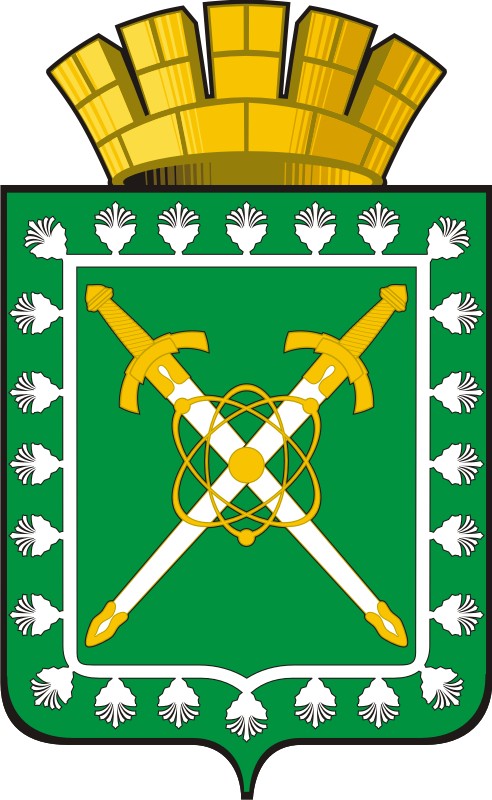 Кому__________________________________(фамилия, имя, отчество) ______________________________________  (почтовый адрес)______________________________________ (телефон и адрес электронной почты)УВЕДОМЛЕНИЕ о соответствии указанных в уведомлении о планируемых строительстве или реконструкции объекта индивидуального жилищного строительства или садового дома параметров объекта индивидуального жилищного строительства или садового дома установленным параметрам и допустимости размещения объекта индивидуального жилищного строительства  или садового дома на земельном участке	По результатам рассмотрения уведомления о планируемом строительстве или реконструкции объекта индивидуального жилищного строительства или садового дома или уведомления об изменении параметров планируемого строительства или садового дома             (далее – уведомление), направленного «_____»___________20___года, зарегистрированного «_____»___________20___года  №_________, уведомляем о соответствии указанных в уведомлении параметров объекта индивидуального жилищного строительства или садового дома установленным параметрам и допустимости размещения объекта строительства на земельном участке с кадастровым номером 66:54:___________________, расположенного по адресу (местоположение):__________________________________________________________________________________.Глава городского округа      «Город Лесной»                                                                                                              И.О. ФамилияПриложение № 2к административному регламенту предоставления муниципальной услуги «Направление уведомления о соответствии указанных в уведомлении о планируемом строительстве параметров объекта индивидуального жилищного строительства или садового дома установленным параметрам и допустимости размещения объекта индивидуального жилищного строительства или садового дома на земельном участке»ФОРМА УВЕДОМЛЕНИЯКому__________________________________(фамилия, имя, отчество) ______________________________________  (почтовый адрес)______________________________________ (телефон и адрес электронной почты)УВЕДОМЛЕНИЕо несоответствии указанных в уведомлении о планируемых строительстве                                   или реконструкции объекта индивидуального жилищного строительства или садового дома параметров объекта индивидуального жилищного строительства или садового дома установленным параметрам и (или) недопустимости размещения объекта индивидуального жилищного строительства или садового дома на земельном участке4. Схематичное изображение планируемого к строительству или реконструкции объекта капитального строительства на земельном участкеПочтовый адрес и (или) адрес электронной почты для связи: ___________________________.Уведомление о соответствии (несоответствии) указанных в уведомлении о планируемых строительстве (реконструкции) объекта индивидуального жилищного строительства или садового дома параметров объекта индивидуального жилищного строительства или садового дома установленным параметрам и допустимости (недопустимости) размещения объекта индивидуального жилищного строительства или садового дома на земельном участке прошу направить мне следующим способом: _________________________________________________.__________________________________________________________________________________                                (должность, в случае если застройщиком является юридическое лицо, подпись, расшифровка)Настоящим уведомлением подтверждаю, что ИЖД (садовый дом) не предназначен для раздела на самостоятельные объекты недвижимости.В соответствии с требованиями Федерального закона от 27 июля 2006 года                          «О Персональных данных» № 152-ФЗ «О персональных данных» подтверждаю свое согласие на обработку моих персональных данных и персональных данных представляемого мною лица - __________________________________________________________________________________.                                   (Ф.И.О. лица, интересы которого представляются).Персональные данные, в отношении которых дается настоящее согласие, включают данные, содержащиеся в уведомлении и в прилагаемых документах в объемах, необходимых для предоставления муниципальной услуги.Перечень действий с персональными данными, на совершение которых дается согласие, общее описание используемых оператором способов обработки: получение персональных данных у субъекта персональных данных, а также у третьих лиц; хранение персональных данных (в электронном виде и на бумажном носителе); уточнение (обновление, изменение) персональных данных; использование персональных данных администрацией городского округа «Город Лесной» в связи с оказанием муниципальной услуги; передача персональных данных субъекта в порядке, предусмотренном законодательством Российской Федерации.Оказание муниципальной услуги предполагает обработку персональных данных различными способами (с использованием автоматизированных информационных систем, а также без использования автоматизации).Настоящее согласие дается на период до истечения сроков хранения соответствующей информации или документов, содержащих указанную информацию, определяемых в соответствии с законодательством Российской Федерации.Настоящее согласие действует со дня его подписания.Я проинформирован (-а), что могу отозвать указанное согласие путем представления заявления об отзыве данного в настоящем заявлении согласия на обработку персональных данных.Дата ___________                                                                           Подпись ___________________К настоящему уведомлению прилагаются: ____________________________________________________________________________________________________________________________________________________________________.(документы, предусмотренные частью 3 статьи 51.1 Градостроительного кодекса Российской Федерации)Приложение № 4к административному регламенту предоставления муниципальной услуги «Направление уведомления о соответствии указанных в уведомлении о планируемом строительстве параметров объекта индивидуального жилищного строительства или садового дома установленным параметрам и допустимости размещения объекта индивидуального жилищного строительства или садового дома на земельном участке»В администрациюгородского округа «Город Лесной»от ___________________________________,зарегистрированного (-ой) по адресу:  ул. ________________, д. _____, кв. ______,конт. телефон _________________________УВЕДОМЛЕНИЕоб изменении  параметров планируемого строительства или реконструкции объекта индивидуального жилищного строительства или садового дома                                                                                                                               «_____»___________20__ года4. Схематичное изображение планируемого к строительству или реконструкции объекта капитального строительства на земельном участкеУведомление о соответствии указанных в уведомлении о планируемых строительстве или реконструкции объекта индивидуального жилищного строительства или садового дома параметров объекта индивидуального жилищного строительства или садового дома установленным параметрам и допустимости размещения объекта индивидуального жилищного строительства или садового дома на земельном участке либо о несоответствии указанных в уведомлении о планируемых строительстве или реконструкции объекта индивидуального жилищного строительства или садового дома параметров объекта индивидуального жилищного строительства или садового дома установленным параметрам и (или) недопустимости размещения объекта индивидуального жилищного строительства или садового дома на земельном участке прошу направить мне следующим способом: __________________________.__________________________________________________________________________________.                                (должность, в случае если застройщиком является юридическое лицо, подпись, расшифровка)	В соответствии с требованиями Федерального закона от 27 июля 2006 года                          «О Персональных данных» № 152-ФЗ «О персональных данных» подтверждаю свое согласие на обработку моих персональных данных и персональных данных представляемого мною лица - __________________________________________________________________________________.                                   (Ф.И.О. лица, интересы которого представляются).Персональные данные, в отношении которых дается настоящее согласие, включают данные, содержащиеся в уведомлении и в прилагаемых документах в объемах, необходимых для предоставления муниципальной услуги.Перечень действий с персональными данными, на совершение которых дается согласие, общее описание используемых оператором способов обработки: получение персональных данных у субъекта персональных данных, а также у третьих лиц; хранение персональных данных (в электронном виде и на бумажном носителе); уточнение (обновление, изменение) персональных данных; использование персональных данных администрацией городского округа «Город Лесной» в связи с оказанием муниципальной услуги; передача персональных данных субъекта в порядке, предусмотренном законодательством Российской Федерации.Оказание муниципальной услуги предполагает обработку персональных данных различными способами (с использованием автоматизированных информационных систем, а также без использования автоматизации).Настоящее согласие дается на период до истечения сроков хранения соответствующей информации или документов, содержащих указанную информацию, определяемых в соответствии с законодательством Российской Федерации.Настоящее согласие действует со дня его подписания.Я проинформирован (-а), что могу отозвать указанное согласие путем представления заявления об отзыве данного в настоящем заявлении согласия на обработку персональных данных.Дата ___________                                                                           Подпись ___________________Приложение № 5к административному регламенту предоставления муниципальной услуги «Направление уведомления о соответствии указанных в уведомлении о планируемом строительстве параметров объекта индивидуального жилищного строительства или садового дома установленным параметрам и допустимости размещения объекта индивидуального жилищного строительства или садового дома на земельном участке»ФОРМАуведомления об отказе в приеме документов, необходимых для предоставления муниципальной услугиУВЕДОМЛЕНИЕ об отказе в приеме документов, необходимых для предоставления услуги «Направление уведомления о соответствии указанных в уведомлении о планируемом строительстве параметров объекта индивидуального жилищного строительства               или садового дома установленным параметрам и допустимости размещения объекта индивидуального жилищного строительства или садового дома на земельном участке»	Рассмотрев заявление от ________ № ________ , сообщаем об отказе в приеме документов по следующим основаниям: (указываются основания).Вы вправе повторно обратиться в администрацию городского органа «Город Лесной»        с заявлением о предоставлении данной муниципальной услуги после устранения указанных нарушений.Данный отказ может быть обжалован в досудебном порядке путем направления жалобы в администрацию городского округа «Город Лесной», а также в судебном порядке.Глава городского округа  «Город Лесной»                                                                                                              И.О. ФамилияПриложение № 6к административному регламенту предоставления муниципальной услуги «Направление уведомления о соответствии указанных в уведомлении    о планируемом строительстве параметров объекта индивидуального жилищного строительства или садового дома установленным параметрам                         и допустимости размещения объекта индивидуального жилищного строительства или садового дома             на земельном участке»ПЕРЕЧЕНЬ общих признаков заявителей, а также комбинации значений признаков, каждая из которых соответствует одному варианту предоставления муниципальной услуги «Направление уведомления о соответствии указанных в уведомлении о планируемом строительстве параметров объекта индивидуального жилищного строительства или садового дома установленным параметрам и допустимости размещения объекта индивидуального жилищного строительства или садового дома на земельном участке»Перечень признаков заявителейКомбинации значений признаков, каждая из которых соответствует одному варианту предоставления муниципальной услуги (круг заявителей) Приложение № 7к административному регламенту предоставления муниципальной услуги «Направление уведомления о соответствии указанных в уведомлении о планируемом строительстве параметров объекта индивидуального жилищного строительства или садового дома установленным параметрам и допустимости размещения объекта индивидуального жилищного строительства или садового дома на земельном участке»ФОРМА уведомления об отказе в предоставлении муниципальной услугиКому______________________________(фамилия, имя, отчество) __________________________________ (почтовый адрес)__________________________________    (телефон и адрес электронной почты)УВЕДОМЛЕНИЕ об отказе в предоставлении муниципальной услуги «Направление уведомления о соответствии указанных в уведомлении о планируемом строительстве параметров объекта индивидуального жилищного строительства или садового дома установленным параметрам и допустимости размещения объекта индивидуального жилищного строительства или садового дома на земельном участке»«____» ______________20__ года                                                                                            №______	Рассмотрев заявление от ________ № ________ , сообщаем об отказе в предоставлении данной муниципальной услуги по следующим основаниям: (указываются основания).Вы вправе повторно обратиться в администрацию городского округа «Город Лесной»     с заявлением о предоставлении данной муниципальной услуги после устранения указанных нарушений.Данный отказ может быть обжалован в досудебном порядке путем направления жалобы в администрацию городского округа «Город Лесной», а также в судебном порядке.Глава городского округа  «Город Лесной»                                                                                                              И.О. ФамилияПриложение № 8к административному регламенту предоставления муниципальной услуги «Направление уведомления о соответствии указанных в уведомлении о планируемом строительстве параметров объекта индивидуального жилищного строительства или садового дома установленным параметрам и допустимости размещения объекта индивидуального жилищного строительства или садового дома на земельном участке»ФОРМАрешения об оставлении запроса о предоставлении муниципальной услугиРЕШЕНИЕ об оставлении запроса о предоставления муниципальной услуги «Направление уведомления о соответствии указанных в уведомлении о планируемом строительстве параметров объекта индивидуального жилищного строительства или садового дома установленным параметрам и допустимости размещения объекта индивидуального жилищного строительства или садового дома на земельном участке»Рассмотрев заявление от ___________________ № ___________________, сообщаем об оставлении запроса о предоставлении муниципальной услуги «Направление уведомления о соответствии указанных в уведомлении о планируемом строительстве параметров объекта индивидуального жилищного строительства или садового дома установленным параметрам и допустимости размещения объекта индивидуального жилищного строительства или садового дома на земельном участке» без рассмотрения по следующим основаниям: (указываются основания).	Вы вправе повторно обратиться в администрацию городского округа «Город Лесной» с заявлением о предоставлении данной муниципальной услуги.Глава городского округа  «Город Лесной»                                                                                                              И.О. Фамилия«_____» __________  20___ года                                                                                          № _______«_____» __________  20___ года                                                                                         № _______По результатам рассмотрения уведомления о планируемом строительстве (реконструкции) объекта индивидуального жилищного строительства или садового дома или уведомления об изменении параметров планируемого строительства (реконструкции) объекта индивидуального жилищного строительства или садового дома (далее – уведомление), направленного «_____»___________20___ года, зарегистрированного «_____»___________20___ года  №_______,уведомляем:1) о несоответствии параметров, указанных в уведомлении предельным параметрам разрешенного строительства (реконструкции) объекта капитального строительства по следующим основаниям: ______________________________________________________________________________2) о недопустимости размещения объекта индивидуального жилищного строительства или садового дома на земельном участке по следующим основаниям: _________________________________ 3) о том, что уведомление подано или направлено лицом, не являющимся застройщиком в связи с отсутствием прав на земельный участок по следующим основаниям: ____________________________Глава городского округа  «Город Лесной»                                                                                                            И.О. ФамилияПриложение № 3к административному регламенту предоставления муниципальной услуги «Направление уведомления о соответствии указанных в уведомлении о планируемом строительстве параметров объекта индивидуального жилищного строительства или садового дома установленным параметрам и допустимости размещения объекта индивидуального жилищного строительства или садового дома на земельном участке»В администрациюгородского округа «Город Лесной»от __________________________________,зарегистрированного (-ой) по адресу:  ул. ________________ , д. _____, кв. ____,конт. телефон ________________________УВЕДОМЛЕНИЕо планируемых строительстве или реконструкции объекта индивидуального жилищного строительства или садового дома               «_____»___________20____ года1. Сведения о застройщике1. Сведения о застройщике1. Сведения о застройщике1. Сведения о застройщике1. Сведения о застройщике1.1.Сведения о физическом лице, в случае если застройщиком является физическое лицоСведения о физическом лице, в случае если застройщиком является физическое лицоСведения о физическом лице, в случае если застройщиком является физическое лицоСведения о физическом лице, в случае если застройщиком является физическое лицо1.1.1.Фамилия, имя, отчество1.1.2.Место жительства1.1.3.Реквизиты документа, удостоверяющеголичность1.2.Сведения о юридическом лице, в случае если застройщиком является юридическое лицоСведения о юридическом лице, в случае если застройщиком является юридическое лицоСведения о юридическом лице, в случае если застройщиком является юридическое лицоСведения о юридическом лице, в случае если застройщиком является юридическое лицо1.2.1.Наименование1.2.2.Место нахождения1.2.3.Регистрационный номерв  ЕГРЮЛ1.2.4.ИНН2. Сведения о земельном участке2. Сведения о земельном участке2. Сведения о земельном участке2. Сведения о земельном участке2. Сведения о земельном участке2.1.Кадастровый номер земельного участка2.2.Адрес или описание местоположения земельного участка2.3.Сведения о праве застройщика на земельный участок (правоустанавливающие документы)2.4.Сведения о наличии прав иных лиц на земельный участок (при наличии)2.5.Сведения о виде разрешенного использования земельного участка3. Сведения об объекте капитального строительства3. Сведения об объекте капитального строительства3. Сведения об объекте капитального строительства3. Сведения об объекте капитального строительства3. Сведения об объекте капитального строительства3.1.Сведения о виде разрешенного использования объектаобъект индивидуального жилищного строительстваобъект индивидуального жилищного строительства V3.1.Сведения о виде разрешенного использования объектасадовый домсадовый дом3.2.Цель подачи уведомлениястроительствостроительствоV3.2.Цель подачи уведомленияреконструкцияреконструкция3.3.Сведения о планируемых параметрах: Сведения о планируемых параметрах: Сведения о планируемых параметрах: Сведения о планируемых параметрах: 3.3.1.Количество надземных этажейКоличество надземных этажей3.3.2.ВысотаВысота3.3.3.Сведения об отступах от границ земельного участкаСведения об отступах от границ земельного участка3.3.4.Площадь застройкиПлощадь застройки3.3.5.Сведения о решении о предоставлении разрешения на отклонение от предельных параметров разрешенного строительства, реконструкции (при наличии)Сведения о решении о предоставлении разрешения на отклонение от предельных параметров разрешенного строительства, реконструкции (при наличии)1. Сведения о застройщике1. Сведения о застройщике1. Сведения о застройщике1. Сведения о застройщике1.1.Сведения о физическом лице, в случае если застройщиком является физическое лицоСведения о физическом лице, в случае если застройщиком является физическое лицоСведения о физическом лице, в случае если застройщиком является физическое лицо1.1.1.Фамилия, имя, отчество1.1.2.Место жительства1.1.3.Реквизиты документа, удостоверяющеголичность1.2.Сведения о юридическом лице, в случае если застройщиком является юридическое лицоСведения о юридическом лице, в случае если застройщиком является юридическое лицоСведения о юридическом лице, в случае если застройщиком является юридическое лицо1.2.1.Наименование1.2.2.Место нахождения1.2.3.Регистрационный номерв  ЕГРЮЛ1.2.4.ИНН2. Сведения о земельном участке2. Сведения о земельном участке2. Сведения о земельном участке2. Сведения о земельном участке2.1.Кадастровый номер земельного участка2.2.Адрес или описание местоположения земельного участка3. Сведения об изменении  параметров планируемого строительства (реконструкции) объекта индивидуального жилищного строительства или садового дома3. Сведения об изменении  параметров планируемого строительства (реконструкции) объекта индивидуального жилищного строительства или садового дома3. Сведения об изменении  параметров планируемого строительства (реконструкции) объекта индивидуального жилищного строительства или садового дома3. Сведения об изменении  параметров планируемого строительства (реконструкции) объекта индивидуального жилищного строительства или садового дома№строкиНаименование параметровзначения параметров, указанные в уведомленииизмененные значения параметров планируемого строительства3.1.Количество надземных этажей3.2.Высота3.3.Сведения об отступах от границ земельного участка3.4.Площадь застройкиКому_____________________________ (фамилия, имя, отчество) _________________________________  (почтовый адрес) _________________________________ (телефон и адрес электронной почты)Номер строкиПризнак заявителяНомер значения признакаЗначения признака заявителя1Цель обращения заявителя1получение решения о предоставлении муниципальной услуги1Цель обращения заявителя2получение дубликата документа, выданного по результатам предоставления муниципальной услуги 1Цель обращения заявителя3исправление допущенных опечаток и ошибок в выданных в результате предоставления муниципальной услуги документах 2Категория заявителя1физическое лицо2Категория заявителя2юридическое лицоНомер вариантаКомбинация значений признаковЦель обращения: Получение решения о предоставлении муниципальной услугиЦель обращения: Получение решения о предоставлении муниципальной услуги1Физическое лицо2Юридическое лицоЦель обращения: Получение дубликата документа, выданного по результатам предоставления муниципальной услугиЦель обращения: Получение дубликата документа, выданного по результатам предоставления муниципальной услуги1Физическое лицо2Юридическое лицоЦель обращения: Исправление допущенных опечаток и ошибок в выданных в результате предоставления муниципальной документах и созданных реестровых записяхЦель обращения: Исправление допущенных опечаток и ошибок в выданных в результате предоставления муниципальной документах и созданных реестровых записях1Физическое лицо2Юридическое лицоКому_____________________________ (фамилия, имя, отчество)__________________________________  (почтовый адрес)__________________________________ (телефон и адрес электронной почты)